Publicado en Ciudad de México el 18/10/2021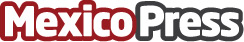 Refrenda el Club Rotario La Villa su compromiso con la erradicación de la PolioEn el marco del Día Mundial de la lucha contra la polio se celebró una rodada ciclista junto a Rotarios de clubes amigos. Se anunció el próximo arranque del programa "Manos de Esperanza" para donación de prótesis de manoDatos de contacto:Carlos Ibarra Hernándezhttps://www.facebook.com/ClubRotarioLaVillaCiudaddeMexico+52 5562971681Nota de prensa publicada en: https://www.mexicopress.com.mx/refrenda-el-club-rotario-la-villa-su Categorías: Nacional Sociedad Ciclismo Solidaridad y cooperación Servicios médicos http://www.mexicopress.com.mx